İSKENDERUN TEKNİK ÜNİVERSİTESİ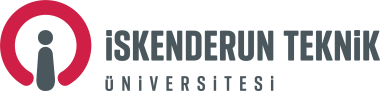 Taşımacılık ve Lojistik EnstitüsüYABANCI UYRUKLU ÖĞRENCİLER İKAMETGÂH BİLGİ FORMU     ÖĞRENCİNİN KİMLİK BİLGİLERİ      ÖĞRENCİNİN AKADEMİK BİLGİLERİ                                                             İmza:                      İlgili Öğrencinin Adı Soyadı: -------------------------------------------------------------------------------------------------------------------------------------------------------------ÖĞRENCİNİN YILLAR İTİBARİ İLE AKADEMİK DURUMU      (Öğrenci İşleri Tarafından Doldurulacaktır)-------------------------------------------------------------------------------------------------------------------------------------------------------------ÖĞRENİM SÜRELERİLisansüstü bilimsel hazırlık programlarında normal eğitim süresi 1 dönem, azami 2 dönemdir (1 yıl).Yüksek lisans programlarında azami eğitim süresi 6 dönemdir (3 yıl)Doktora programlarında azami eğitim öğretim süresi 12 dönemdir (6 yıl).                 			                    Dr.Öğr.Üyesi Sedat BAŞTUĞ                                                                                                                                                                   Enstitü Müdürü------------------------------------------------------------------------------------------------------------------------------------------------------------Açıklama: Adı SoyadıBaba AdıAnne AdıDoğum Yeri ve TarihiUyruğuPasaport NumarasıYabancı Uyruklu Kimlik No İkamet Tezkeresi NumarasıTürkiye’ye Son Geliş TarihiHatay’daki Ev AdresiMedeni HaliÜniversite Adıİskenderun Teknik ÜniversitesiEnstitü AdıTaşımacılık ve Lojistik EnstitüsüBölümüÖğrenci NumarasıProgramı/DönemiPrograma Kayıt TarihiMuhtemel mezuniyet TarihiT.C. İskenderun Teknik Üniversitesi (İSTE Kampüs)  Taşımacılık ve Lojistik Enstitüsü, Tel : 0 326 613 56 00 (3021) Belgegeçer : 0326 613 56 13 e-posta: sedat.bastug@iste.edu.tr internet adresi: https://iste.edu.tr/tle/Bilgi için:Öğrenci işleriBilgisayar İşletmeni